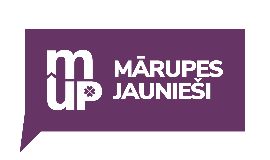 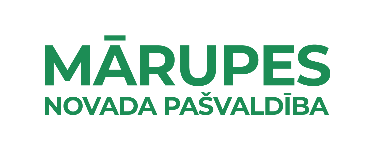 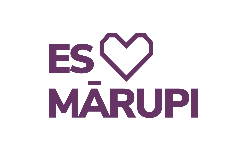  1. JAUNIEŠU DOMES PIETEIKUMA VEIDLAPA2. Par foto un video materiālu izmantošanu  Piekrītu, ka manu/i (dēlu, meitu)__________________________________________  fotogrāfē un filmē Mārupes Novada jauniešu domes (M-up jaunieši) darbības un to organizēto pasākumu laikā. Piekrītu ka, personas dati, bildes un video var tikt ievietoti pašvaldības un jauniešu domes informatīvajos kanālos. Pārzinis un personas datu apstrādes nolūki: Mārupes novada pašvaldība (Daugavas iela 29, Mārupe, Mārupes novads, LV 2167) veic personas datu apstrādi sabiedrības informēšanai.Jaunieša vārds, uzvārds	   		Jaunieša vecāka vārds, uzvārds, tālrunis                				(aizpildīt, ja jaunietis ir jaunāks par 18 gadiem)Paraksts					Paraksts									____________Pieteikums sagatavots uz __lpp.Datums:
20 ___ . gada ___________________	Vārds, uzvārds:Tālrunis:E-pasts:Deklarētā dzīves vieta.Faktiskā adrese Nodarbošanās (mācos, studēju - kur un kādā skolā, klasē, kursā, nodaļā, fakultātē, strādāju)Iepriekš esmu piedalījies… (izglītojamo pašpārvalde, jauniešu organizācija, biedrība, jauniešu interešu grupa, dienas centrs, kultūras kolektīvs, sporta komanda)Manas prasmes (dejas, mūzikas instrumentu spēle, dziedu ansamblī, korī, u.tt., zīmēju, gleznoju, u.c ,…)Manas datorprasmes (Microsoft Office, Photoshop, Illustrator, Movie Maker, un citas… Nosauc konkrētas, kādas esi apguvis)Kādās aktivitātēs labprāt iesaistītos?
Ko labprāt gūtu darbojoties jauniešu domē?